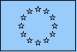 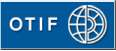  СТАНДАРДНИ ОБРАЗАЦ ЗА РЕГИСТРАЦИЈУ     ОДОБРЕНИХ ВОЗИЛА Циљ захтева:   Нова регистрација     Измена      Повлачење ИНФОРМАЦИЈЕ О ВОЗИЛУ  1.       Број возила   __ _ _ _ _ _ _ _ _ _ _ - _2.	Држава уговорница и надлежни орган којем се подноси захтев за одобрењеДржава уговорница:  _ _	 (двоцифрени код према Додатку 2, табела 1)Назив надлежног органа: 	_______________________3.	Година производње:   _ _ _ _ 	4.       Референца EУ /OTIF *)Датум изјаве, уколико постоји:   _ _ _ _ _ _Референца EУ/OTIF, уколико постоји:	Назив издаваоца / наручиоца: 	Регистрациони број предузећа: 	Адреса организацијеУлица и број: 	Место:4.7.    Код државе: 	4.8. Поштански број:______________*) Напомена: Уколико је издата ЕУ изјава о верификацији (од стране наручиоца) морају да се упишу одговарајући подаци. У овом тренутку OTIF не захтева сличну изјаву, али подаци који се односе на наручиоца треба да се унесу под 4.3-4.8.   	5.      Упућивање на регистар одобрених типова возила  (технички подаци)                       5.0. Упућивање за Централни регистар одобрених типова возила 5.1.	Тело надлежно за регистар: Дирекција за железницеАдреса телаУлица и број: Немањина 6Место: Београд5.4.    Код државе: RS    5.5. Поштански број: 110005.6.    E-mail адреса: kontakt@raildir.gov.rs5.7.   Упућивање  на регистар одобрених типова возила: __________________	6.       ОграничењаОграничења (код): _ _ _, _ _ _, _ _ _, _ _ _, _ _ _, _ _ _, _ _ _, _ _ _Ограничења (текст):	ИНФОРМАЦИЈЕ О ЛИЦИМА НАДЛЕЖНИМ ЗА ВОЗИЛО	7.       Власник Назив организације: 	Регистрациони број предузећа: 	Адреса организацијеУлица и број: 	Место:	7.5.	Код државе:	7.6. Поштански број:		8.       ИмалацНазив организације: 	Регистрациони број предузећа: 	Адреса организацијеУлица и број: 	Место:	Код државе______8.6. Поштански број:	8.7.	Ознака имаоца возила (VKM): ________ОПЕРАТИВНЕ ИНФОРМАЦИЈЕ	9.       Лице задужено за одржавање9.1.	Назив организације: 	9.2.	Регистрациони број предузећа: 	    Адреса организацијеУлица и број: 	9.4.    Место:	9.5.    Код државе: __________ 9.6. Поштански број:	9.7.    E-mail адреса:	     10.      ПовлачењеНачин (код):   _ _ _Датум: _ _ _ _ _ _ _ _         11.     Државе уговорнице у којима је возило већ одобрено		..................................................................................................................................Идентификација подносиоца захтева за регистрацију:Датум: _ _ _ _ _ _ _ _       Име одговорног службеника и потпис: ............................................_____________________________________________________________________________Овај део попуњава орган
РЕФЕРЕНЦЕ НАДЛЕЖНОГ ОРГАНА1.1.      Додељени број возила    _ _ _ _ _ _ _ _ _ _ _ - _12.       Број одобрења  _ _ _ _ _ _ _ _ _ _ _ _13.       Одобрење за саобраћај (пуштање у рад)Датум издавања одобрења: _ _ _ _ _ _ _ _Одобрење важи до: _ _ _ _ _ _ _ _Датум пријема захтева:  _ _ _ _ _ _ _ _Датум повлачења: _ _ _ _ _ _ _ _ 